Алгоритм выполнения практической работы.Открыть текстовый редактор Word.Файл - Параметры страницы – Поля 1,2- ОК.Формат – Границы и заливки – Рамка – Рисунок – ОК. 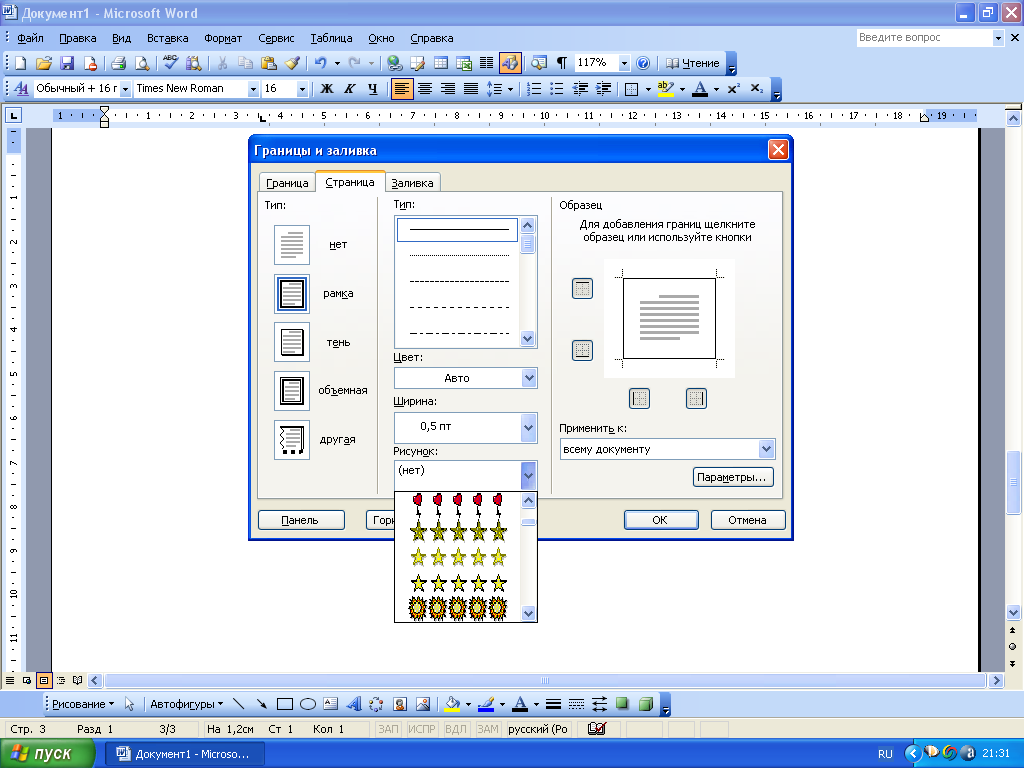 Объект WordArt – Текст надписи – Спектр - ОК.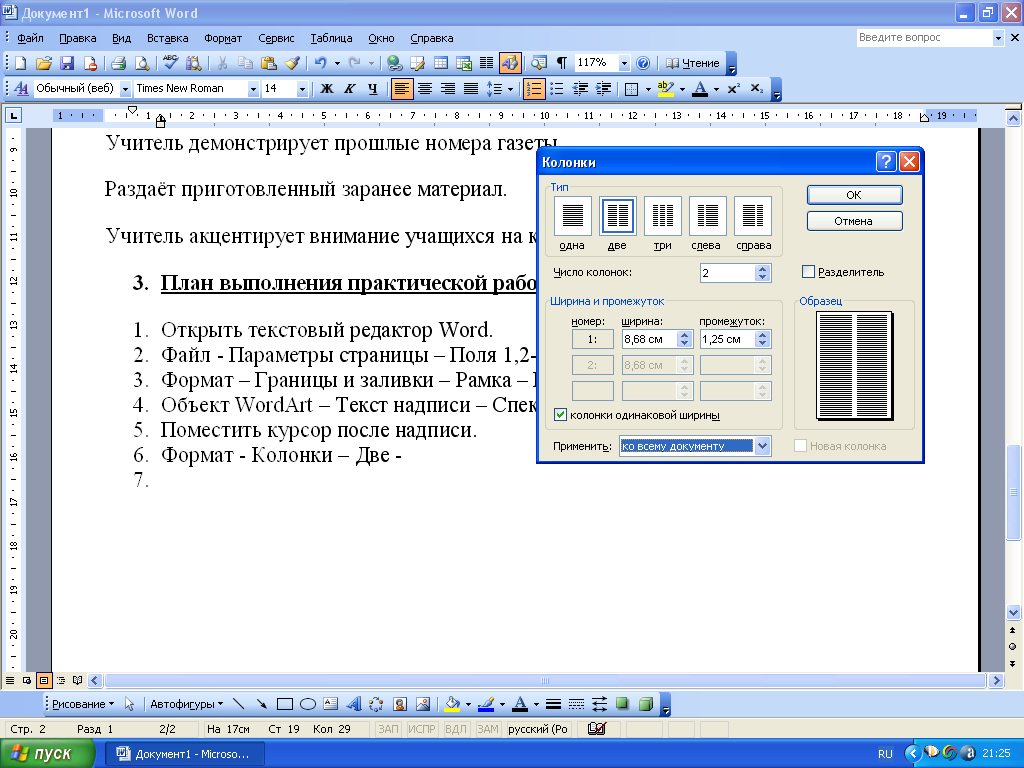 Поместить курсор после надписи.Формат - Колонки – Две - - ко всему документу - ОКНапечатать данный материал и вставить картинки или фотографии, найденные в Интернете.Поместить данный материал на две страницы. Равнение текста по ширине.Поместить курсор в конце второй страницы, во второй колонки и выбрать в меню Формат – Колонки – Одна – до конца документа - ОК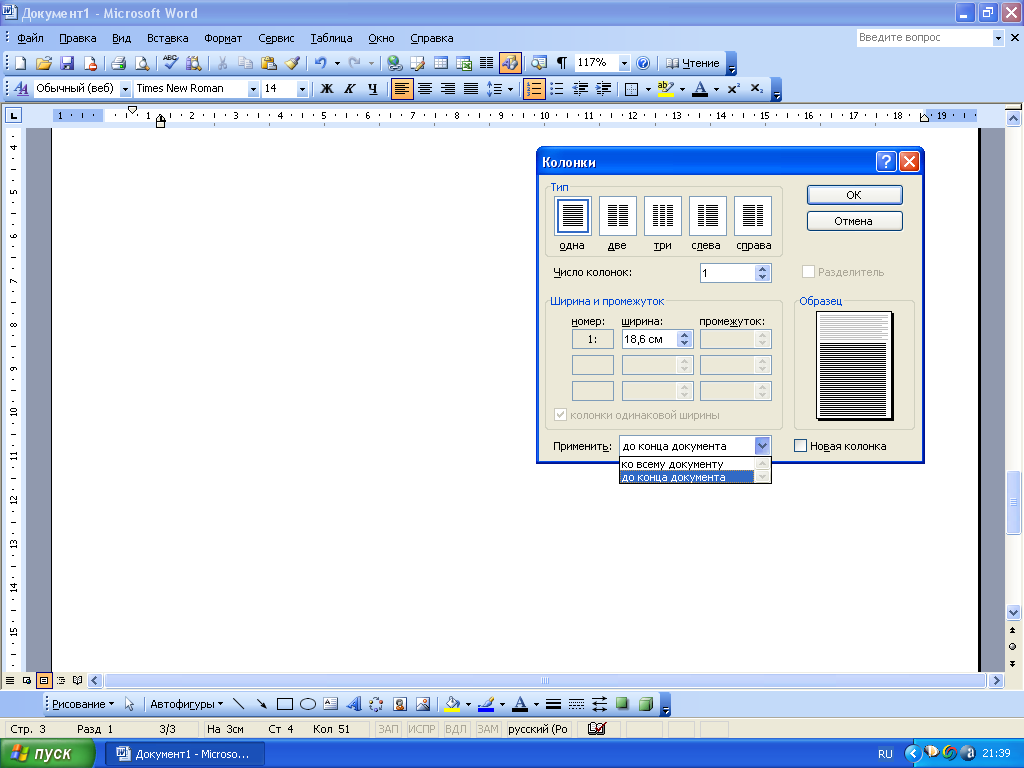 Напечатать: Редколлегия: Адрес редакции: с Кувак-Никольское, ул. Центральная, дом 1, телефон 5 – 35 - 38. Тираж 50 экземпляров.11. Файл – Сохранить как – имя файла – Газета № 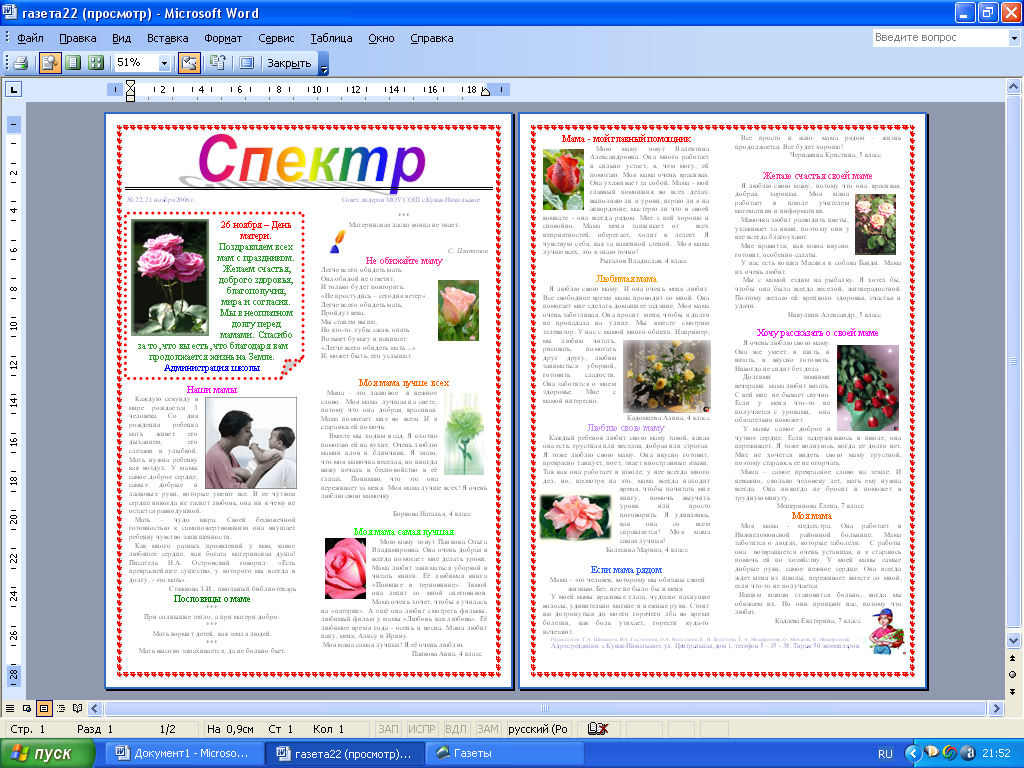 